UNIVERSIDAD VIZCAYA DE LAS AMÉRICAS LICENCIATURA EN PSICOLOGÍA 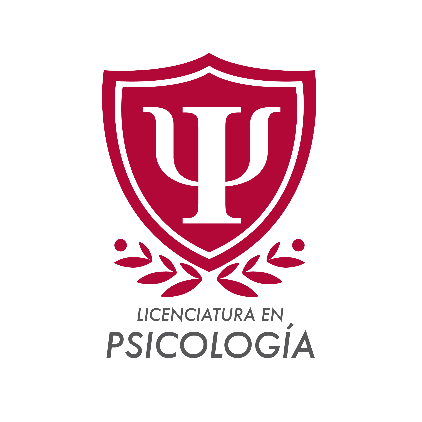 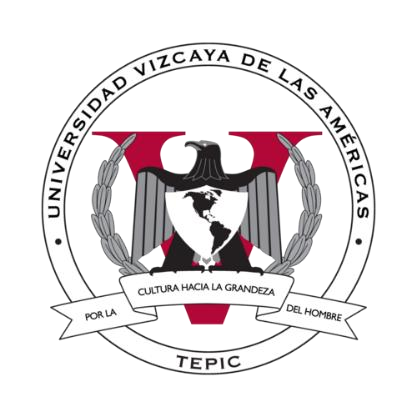 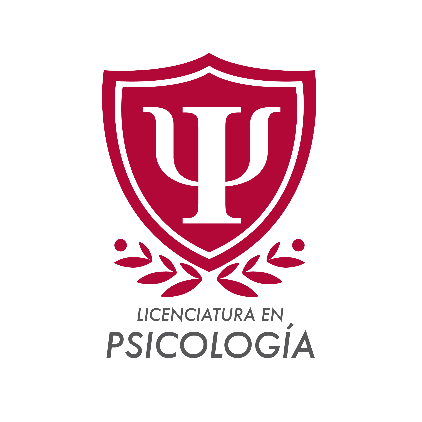 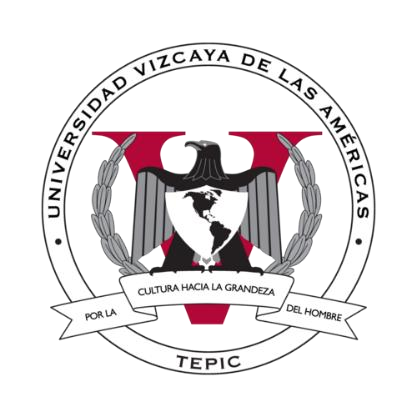 CATEGORIA SUPERIOR AREA CIENCIAS SOCIALES Y HUMANIDADES NOMBRE DEL PROYECTO ACTITUDES SOCIOPATAS EN ESTUDIANTES DE PSICOLOGÍA DE LA UNIVERSIDAD VIZCAYA DE LAS ÁMERICAS (UVA) INTEGRANTES: IVANIA RAMÍREZ ROSALES RESUMEN El trastorno antisocial de la personalidad según Erickson (1992, citado en Gaeta & Galvanovsky, 2011) hace referencia a una diversidad de actos que violan las normas sociales y los derechos de los demás, mientras que la delincuencia la denomina como actos cometidos por jóvenes a partir de los 18 años. Este trastorno es la evolución del trastorno de la conducta. Para estos fines realice una investigación cuantitativa con el fin de encontrar dichos rasgos en estudiantes de psicología de segundo cuatrimestre de la UVA, tomando una muestra de 32 alumnos, utilizando el inventario de Freeman y Beck. Obteniendo resultados de un 77% positivo en presencia de rasgos sociópatas de la muestra femenil y un 40% positivo de la muestra masculina. En general hace un total de 66% positivo y 34% negativo. OBJETIVOS Objetivo general Establecer cuantos estudiantes de primer año de la carrera de psicología de la UVA tienen actitudes sociópatas.Objetivos específicos Conocer cuantas estudiantes mujeres de primer año de psicología de la UVA tienen actitudes sociópatas.Conocer cuántos estudiantes hombres de primer año de psicología de la UVA tienen actitudes sociópatas.Identificar qué genero predomina más en las actitudes sociópatas de primer año de psicología de la UVA. PROCEDIMIENTO Para la presente investigación denominada actitudes sociópatas en estudiantes de primer año de Psicología de la universidad Vizcaya de las américas se decidió realizar puesto que los psicólogos deben tener preocupación por el bienestar y evitar el daño a cualquier individuo, familia, grupo o comunidad.  Se realizó para poder conocer por medio del inventario de Freeman y Beck, como este tipo de conductas afectan a la sociedad, cuando la persona decide cometer actos ilícitos en contra de ella.  Según Erickson (1992, citado en Gaeta & Galvanovsky, 2011) este tipo de conductas son una diversidad de actos que violan las normas sociales y los derechos de los demás; mientras que la delincuencia la denomina como actos cometidos por jóvenes a partir de los 18 años. Por lo que la presencia de los jóvenes en actos antisociales y delictivos es considerada como una amenaza potencial para el desarrollo personal, social y económico de un país, (OMS, 2003 citado en Gaeta & Galvanovsky, 2011). Debido a que los comportamientos englobados dentro del término conducta antisocial se podrían entender como un continuo, que iría desde las menos graves, o también llamadas conductas problemáticas, a las de mayor gravedad, llegando incluso al homicidio y el asesinato (Loeber, 1990 citado en De la peña, 2005). La sociedad influye en el hecho de que estas personas lleguen a delinquir o no, en el caso de las denominadas sociópatas tenemos que no existe un campo social en el cual sus cualidades menos "agresivas" les sean útiles.  Además, el contexto les enseña que la violencia es más efectiva y aprenden rápidamente que su temeridad, su falta de miedo, le son útiles para sobrevivir y se sienten orgullosos de tener las habilidades requeridas por su medio (Lykken, 2000 citado en Herrero, Ordóñez, Salas & Colom, 2002). El modelo de aprendizaje de Jeffer Young descansa en el principio del aprendizaje operante (aprendizaje por las consecuencias Derivadas de la conducta que experimenta personalmente el autor), no en el denominado «clásico» (asociación de estímulos) ni en el «vicario» u Observacional, característico del aprendizaje social. De hecho, Jeffery Reprocha ese último que olvide la importancia del refuerzo primario y de los condicionantes biológicos. Olvide que el comportamiento criminal constituye una conducta «reforzada» (tanto por un refuerzo positivo como negativo), una respuesta «operante», mantenida por sus consecuencias de acuerdo con una compleja fórmula (código genético del individuo, experiencia personal del mismo, condiciones biológicas y ambientales, anticipación por aquel de las consecuencias futuras presumiblemente derivadas de sus actos, etc (García-Pablos de molina ,2003). Para Bandura, el Individuo no nace como sujeto violento, sino que tiene un aprendizaje violento, Actúa así, través de sus vivencias diarias, no tiene interacción con los Demás. Sobre todo, por el impacto que tienen durante su niñez ciertos Ejemplos que provienen de personas especialmente significativa (García-Pablos de molina, 2003). Al Observar como los otros emplean la violencia para conseguir sus propósitos, siendo a menudo recompensados por ello (cine, televisión incluso o en la vida real) los comportamientos agresivos de los adultos van modelando la conducta del niño, quien aprende de este modo a actuar violentamente. Los factores biológicos y psicológicos pueden predisponer al individuo, pero la activación definitiva de las tendencias criminales, violentas, se debe al entorno social, ambiental. Debido a esto Bandura hace énfasis en la forma que adopta el comportamiento social violento, la frecuencia en que se expresa, la situación en que tiene lugar y los objetivos específicos seleccionados por aquel como extremos todos ellos ampliamente condicionados por las variables del aprendizaje social (García-Pablos de molina, 2003). El aprendizaje social trasciende el ámbito estricto de la criminalidad violenta con el mismo trata de explicarse el proceso de adquisición de normas de conducta en general de juicios y valores y el desarrollo del autocontrol esto es la capacidad de tolerar la demora de una recompensa de posponer recompensas inmediatas en favor de metas y objetivos a medio y largo plazo de trazarse auto-recompensas y castigos etc. (García-Pablos de molina ,2003). La teoría conductista propone un análisis directo del comportamiento humano (rechazo de la introspección del psicoanálisis) y explica el mismo en función de los mecanismos propios de todo proceso adquisitivo, lejos de la supuesta influencia de fuerzas ocultas que yacen en el pasado y operan por debajo del umbral de la consciencia (García-Pablos de molina ,2003).La teoría del aprendizaje pone el acento en el proceso de adquisición de los comportamientos de los compartimientos delictivos se aprenden como cualquier otro comportamiento social y no en la condicionalidad del individuo o en los déficits del proceso de socialización de este (García-Pablos de molina ,2003).METODOEn la presente investigación se utilizó un enfoque cuantitativo porque se aplicó un análisis estadístico y medición numérica, así como la recolección de datos para poder probar la hipótesis, en base a la medición numérica y el análisis estadístico y establecer patrones de comportamiento. Es un diseño no experimental ya que las variables independientes ocurren y no es posible manipularlas, no se tiene control directo sobre dichas variables ni se puede influir en ellas, porque ya sucedieron, al igual que sus efectos. Se utilizó un nivel de investigación exploratorio porque estos se efectúan cuando el objetivo es el examinar un tema o algún problema de investigación. Estos estudios nos permiten aumentar el grado de familiaridad con fenómenos que son relativamente desconocidos, el obtener información, investigar problemas o establecer prioridades para investigaciones, pretenden darnos una visión general, de tipo aproximativo, respecto a una determinada realidad. Por ello es que fue necesario usar el método transversal ya que de acuerdo con este tipo de investigación se usa la recolección datos en un solo momento, en un tiempo único ya que su propósito es describir variables y analizar su incidencia e interrelación en un momento dado.  La población seleccionada fue la Universidad Vizcaya de las Américas campus Tepic y la muestra fueron estudiantes de segundo cuatrimestre de la licenciatura de psicología, utilice un tipo de muestra no probabilístico porque es una técnica de muestreo en virtud de la cual las muestras son recogidas en un proceso que brinda a todos los individuos de la población las mismas oportunidades de ser seleccionados e inclusive se eligió debido a que utilice un muestreo estratificado ya que es una técnica probabilística en donde busque dividir la población en diferentes subgrupos o estratos, luego, seleccione aleatoriamente a los sujetos finales de los diferentes estratos en forma proporcional. Los criterios de inclusión que utilice fueron los alumnos de la Universidad Vizcaya de las Américas en la carrera de Psicología de segundo cuatrimestre con un rango de edad de 18-31 años y los criterios de exclusión simplemente fueron los alumnos de cualquier otra carrera que no sea nombrada con anterioridad al igual que se omitirán las edades de 31 en adelante.   Para la investigación se utilizó el inventario de Freeman y Beck, el cual se identifican rasgos de personalidad marcados derivados de los trastornos de personalidad. Fue necesario tomar este instrumento porque el TAP (trastorno antisocial de la personalidad) es considerado dentro de dicha categoría. El inventario consta de 14 preguntas claves referentes al ya mencionado trastorno, se responderá con base a dos opciones: Sí o No, teniendo el 50% o más positivo, la persona presenta rasgos de personalidad marcadas del TAP. CONCLUSIÓN Los resultados obtenidos fueron que el género que predomina en cuanto a actitudes sociópatas en estudiantes de psicología de la UVA es el femenino teniendo como resultado positivo un 77% equivalente a 17 de 22 personas de la población femenil y como resultados negativos un 23% equivalente a 5 de 22 mujeres  Mientras que en el género masculino arroja un resultado positivo del 40% equivalente a 4 personas de 10 y un 60% negativo igual a 6 de 10  de la población masculina, y en general un 66% de la muestra tiene resultado positivo igualitario a 21 alumnos y un 34% dando un resultado negativo lo que es igual a 11 personas.  por lo que se sugiere que se pueda hacer una investigación más exhaustiva sobre el trastorno antisocial de la personalidad para poder prevenir el origen que lo ocasiona, así como determinar los factores que influyen en este tipo de trastorno. Debido a que este tipo de conductas pueden afectar a la sociedad como el infringir en las leyes y esto pueda afectar en la vida de las personas, tales como robos, asesinatos, secuestros o que forman parte del crimen organizado actualmente en el mundo. Así como tomar en cuenta la cultura en donde sea desarrollado la persona que presenta dichas conductas, por qué en cada país predomina cierto tipo de pensamiento, religión y conductas culturalmente aceptadas, así para poder entender mayormente por qué esta persona ha llegado a comportarse de esta forma y que circunstancias lo ha llevado a desarrollar este trastorno de la personalidad.  Esta investigación puede servir de apoyo para detectar perfiles delictivos, poder intervenir adecuadamente evitando que se desaten conductas delictivas o inclusive homicidios y asesinatos. ¿Nayarit realmente es seguro? Lamentablemente la prevención del delito es deplorable y deficiente, y no solo la prevención sino también las instituciones encargadas de la misma.Los nayaritas merecemos el acceso a vivir seguros y con autoridades comprometidas a castigar como se debe a la delincuencia.Por ello la cultura de la prevención del delito es la estructura base para un sistema de seguridad público. Los programas que fomenten dicha cultura serán condición indispensable para aspirar a un mejor control de los niveles y manifestaciones de inseguridad. Prevenir el delito es anteponerse a los factores y circunstancias que favorecen o promueven la conducta delictiva. Debemos contrarrestar la criminalidad. La detección temprana de esta problemática permite incorporar mecanismos de prevención, pero más importante cuando estos se detectan resulta de suma importancia promover estrategias y programas que los atiendan a través de una canalización oportuna de las instituciones escolares, para ello se deberán capacitar a los maestros y directivos.       Poner en práctica estrategias de prevención social del delito es algo más que comprimir la violencia y hundir la comisión de actos delictivos; implica tener en cuenta las causas creadoras del delito. La formación sólida de una cultura que promueva el desarrollo del capital social en un contexto humanístico accede a motivar la participación corresponsable de la sociedad para reforzar la unión comunitaria, sustentada en valores de cooperación, solidaridad, protección y respeto.      El núcleo familiar es de suma importancia ya que aquí es donde el infante empieza a socializar o adquirir relaciones interpersonales, pero si en el hogar existe violencia, falta de atención o es reforzante las conductas inadecuadas se estaría hablando de una gran probabilidad de que el individuo pueda involucrarse en comportamientos ilícitos en un futuro.Propongo que se realicen en las escuelas programas educativos permanentes pero que sean placenteros, divertidos y llenos de enseñanza para el alumnado, en los cuales deberán ser diseñados por psicólogos educativos y pedagogos. Y de igual manera programas sociales donde se informen los alcances de la justicia, actividades didácticas donde abarquen temas sobre violencia física, psicológica y sexual, conductas ilícitas, bullying, también es importante mencionar la ciberdelincuencia ya que en estos tiempos por medio del internet se realizan actos ilícitos, en dichos programas no se deberá brindar información de más sobre la ya mencionada ciberdelincuencia, porque así se estarían brindando más herramientas para que el alumnado las cometa con más facilidad, estos programas se deberán implementar desde el kínder porque los infantes son muy susceptibles a aprender conductas violentas y de igual modo pueden ser víctimas de las mismas, pero por miedo o vergüenza no las expresan. Por ello mediante estos programas los directivos podrán darle un seguimiento adecuado.En las escuelas también el personal se deberá capacitar para detectar conductas inadecuadas y de igual modo identificar si el alumno es víctima de violencia, para de este modo poder actuar de manera adecuada y también en las escuelas se deberá tener un psicólogo permanente que los pueda canalizar.      Es necesario mencionar la psicoeducación para padres ya que con un buen taller permanente implementado en las comunidades servirá de bastante ayuda para orientar a los padres de familia a tratar de manera adecuada a sus hijos, para así evitar violencia familiar y ambivalencias.No menos importante también es necesario evaluar psicológica y laboral al personal de las instituciones encargadas de la seguridad pública, para realmente darnos cuenta si son aptas o no para el puesto que ejercen, porque si estas personas tienen rasgos antisociales se estaría dando un doble mensaje a la comunidad.Si se implementan estos programas estaríamos tratando de contrarrestar conductas delictivas, ya que la educación es de suma importancia y un aspecto estratégico; contrarrestando la criminalidad.BIBLIOGRAFIA Gaeta, M. L., & Galvanovskis, A. (2011). Propensión a Conductas Antisociales y Delictivas en Adolescentes Mexicanos. Psicología Iberoamericana, vol. 19 (2), 4754. De la peña, F. (2005). Conducta antisocial en adolescentes: Factores de riesgo y de protección (tesis doctoral). Universidad Complutense De Madrid. Herrero, O., Ordóñez, F., Salas, A., & Colom, R. (2002). Adolescencia y comportamiento antisocial. Psicothema, 14 (2), 340-343. Vela, C. M. (2007). El miedo como arma de dominación y sus manifestaciones en la vida cotidiana estadounidense, visto a través del documental Bowling for Columbine de Michael Moore. Espacios Públicos, 10 (20), 440-456. García-Pablos de Molina, A., (2003). Tratado de criminología. Valencia: Tirant Lo Blanch  ANEXOS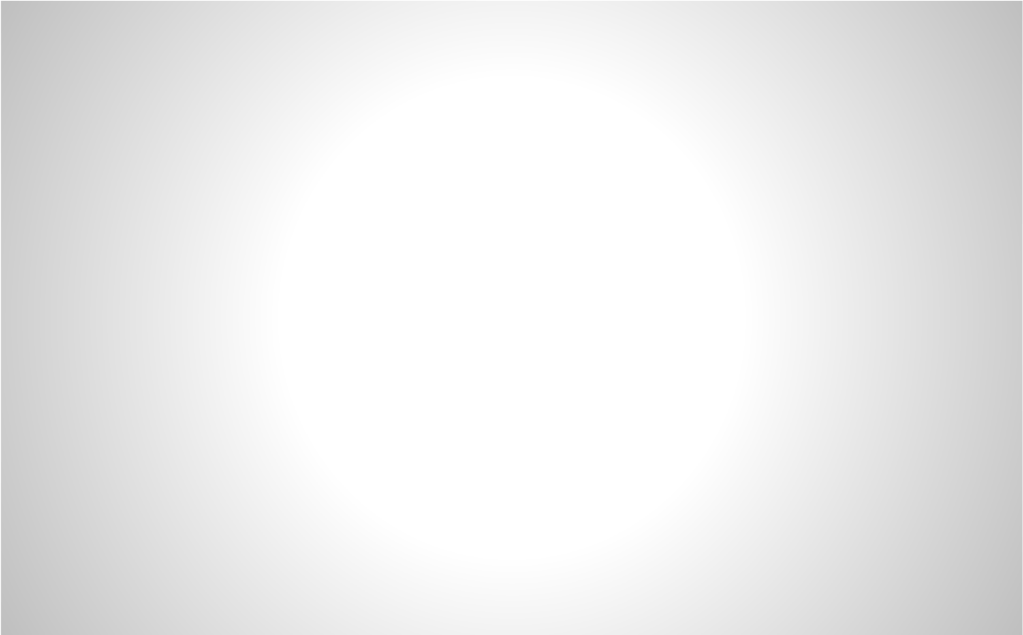 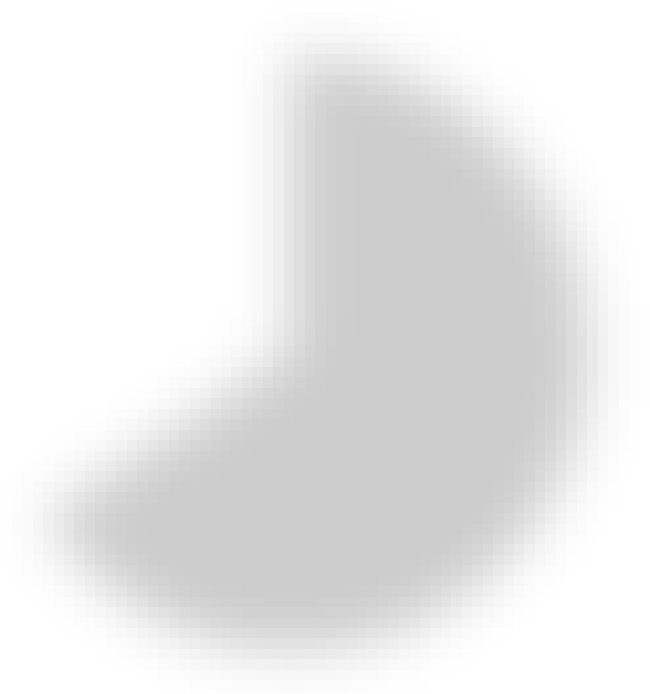 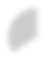 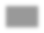 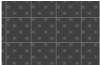 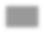 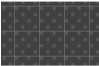 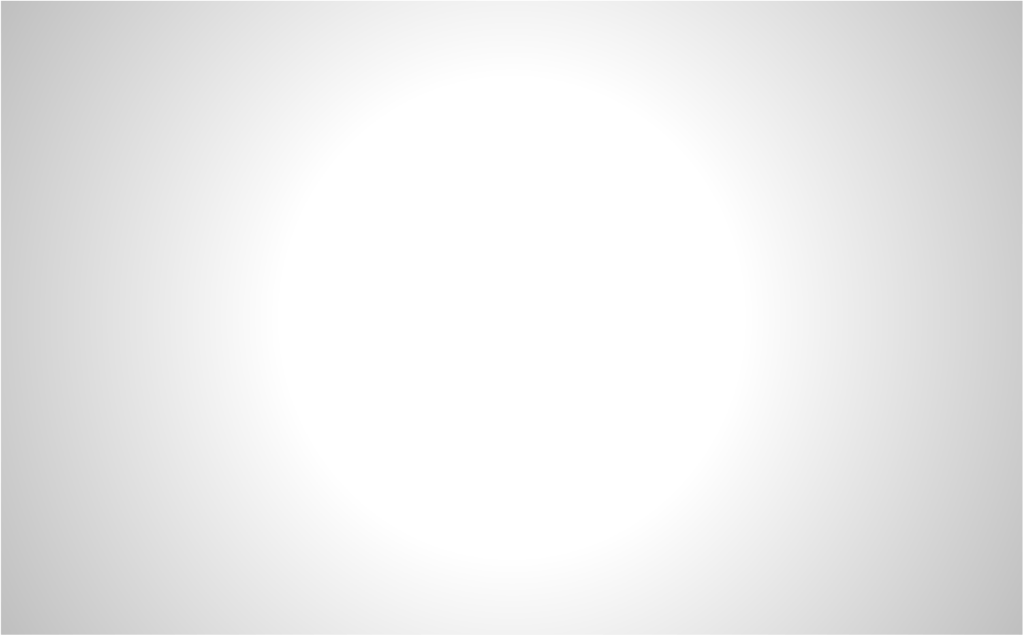 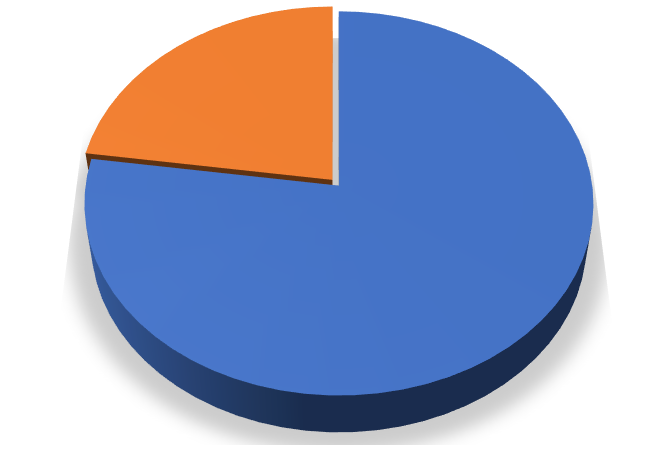 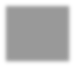 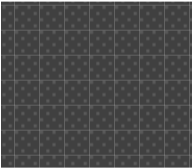 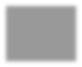 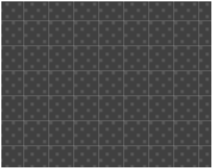 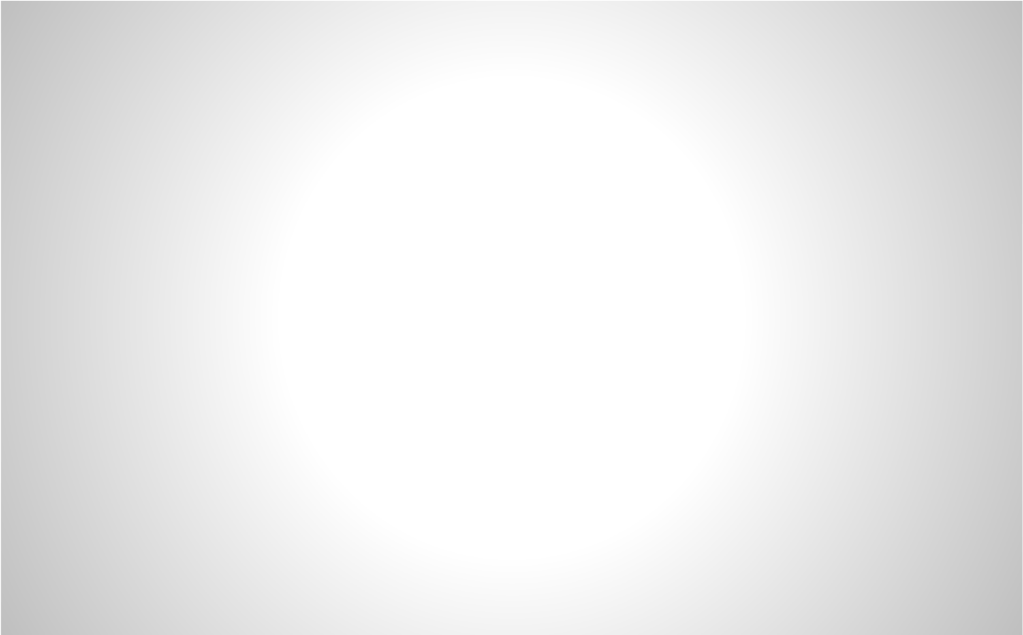 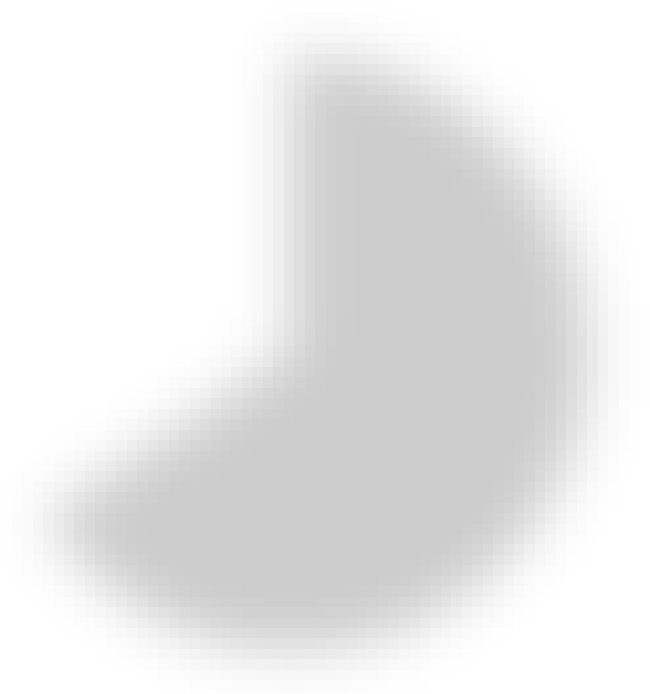 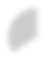 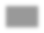 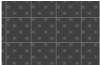 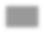 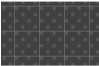 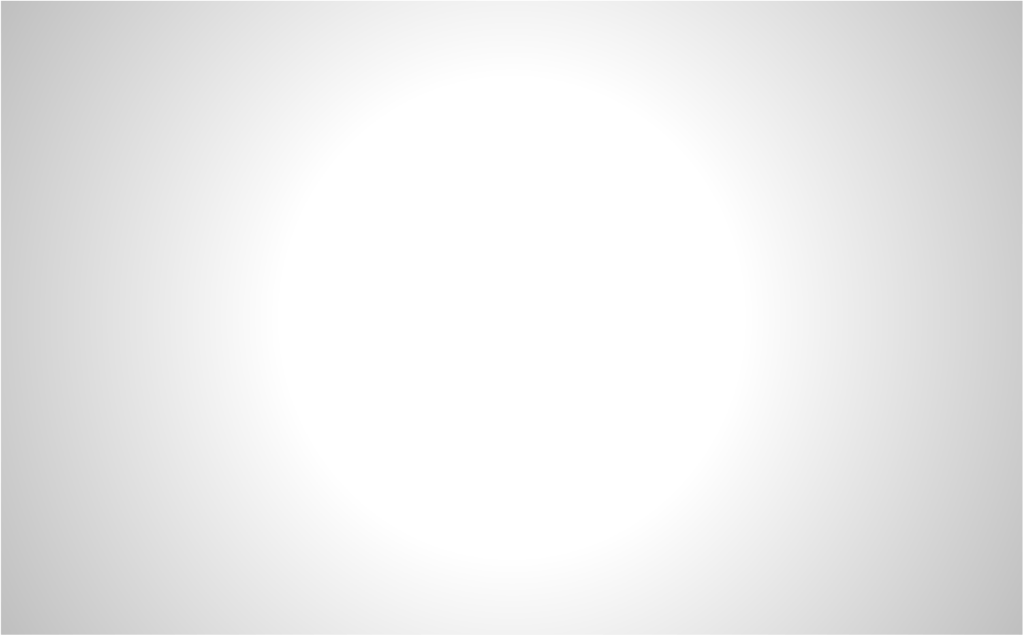 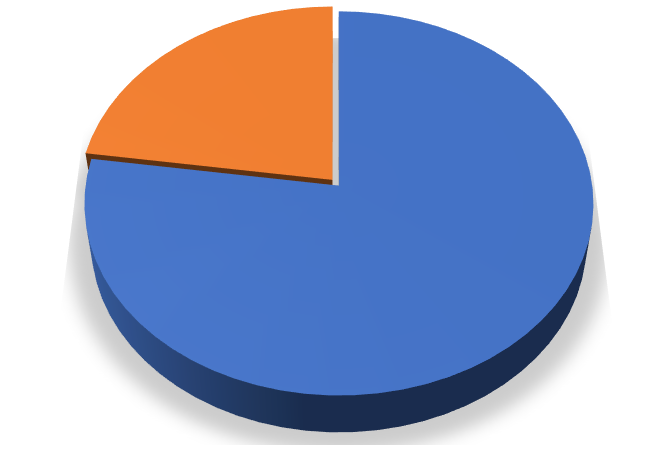 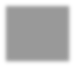 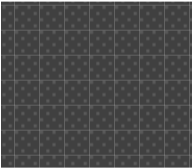 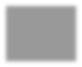 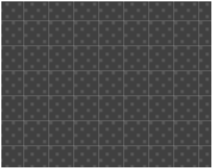 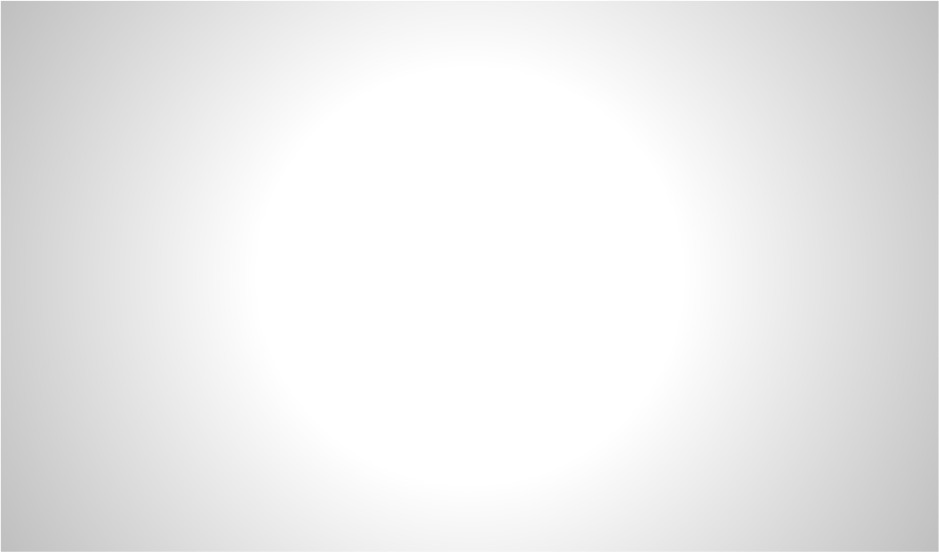 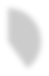 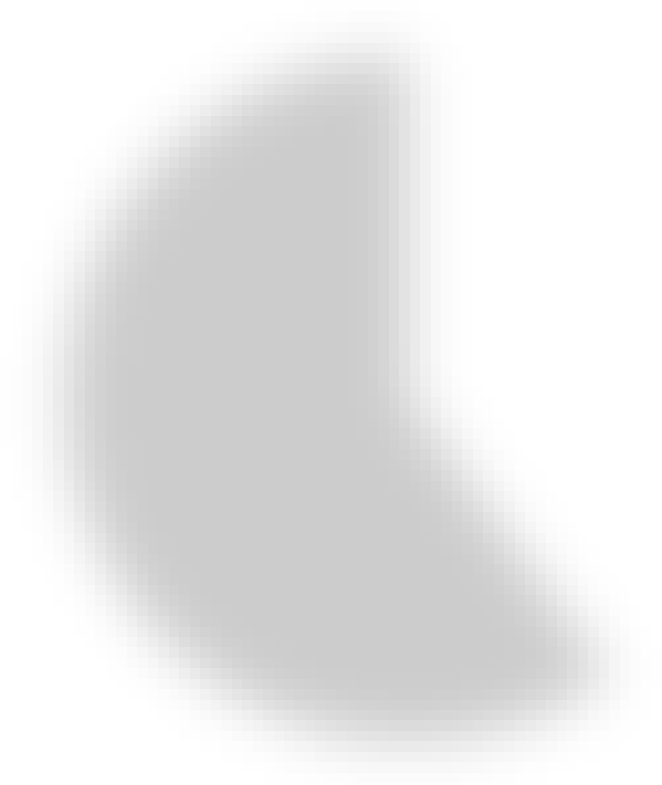 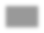 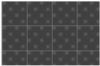 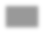 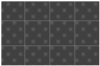 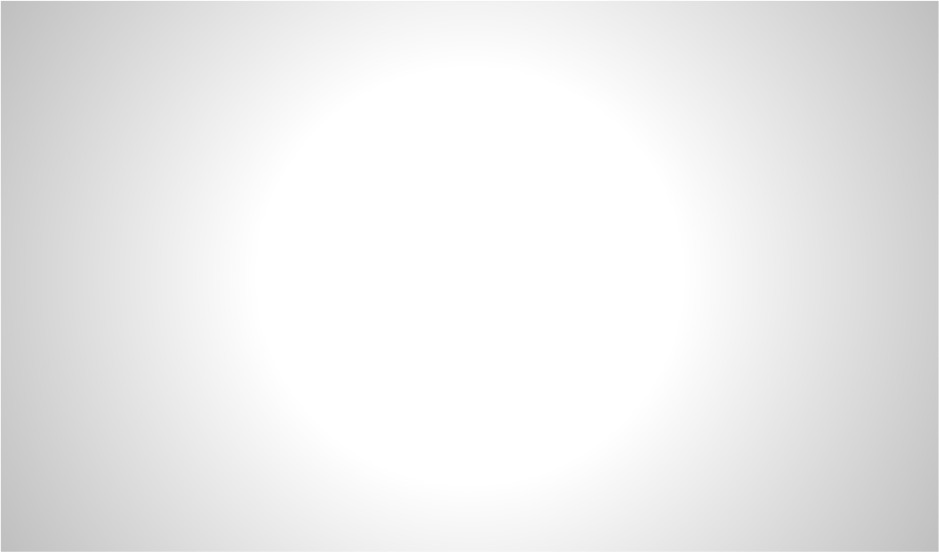 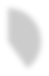 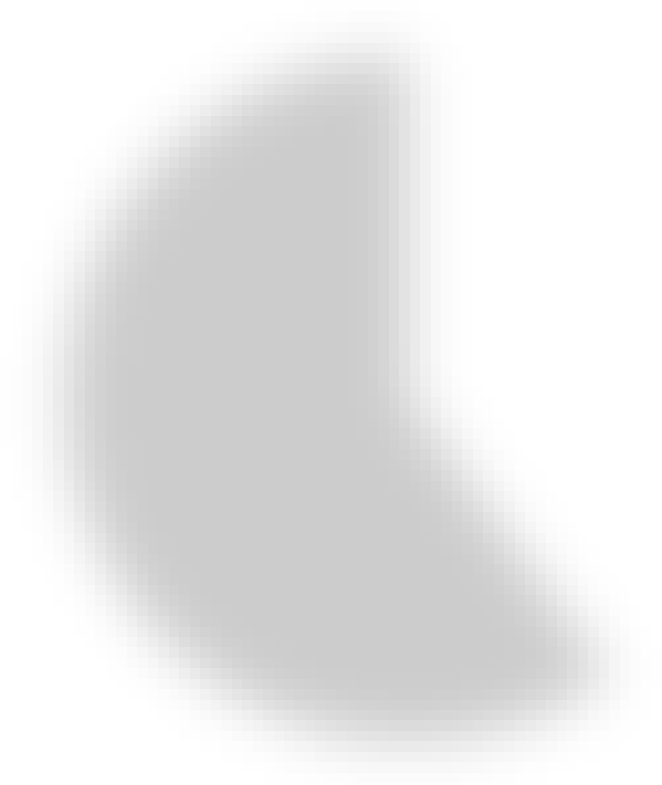 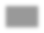 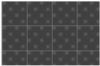 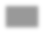 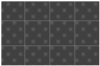 Documento de consentimiento informado Ivania Ramírez Rosales Universidad Vizcaya de las Américas Propósito: conocer rasgos de personalidad que en un futuro puedan llegar a delinquir  He sido invitado a participar en una investigación., he leído la información proporcionada o me ha sido leída. He tenido la oportunidad de preguntar sobre ella y se me ha contestado satisfactoriamente las preguntas que he realizado. Consiento voluntariamente participar en esta investigación como participante y entiendo que tengo el derecho de retirarme de la investigación en cualquier momento sin que me afecte de ninguna manera __________________________________________________________________ Nombre del participante ______________________________________ Firma ______________________________________ Fecha He sido testigo de la lectura exacta del documento de consentimiento informado para el potencial participante y el individuo ha tenido la oportunidad de hacer preguntas. Confirmo que en individuo ha dado consentimiento libremente.   __________________________________________________________________ Nombre de los investigadores _______________________________________________________ Firma  _______________________________________________________ Fecha Instrumento de Freeman y Beck TP-AP Instrucciones:  Si te percibes identificado contesta con un SI, de lo contrario con un NO  1.- Soy autosuficiente, pero necesito que los otros me ayuden a alcanzar mis objetivos: ________ 2.- El único modo de seguir respetándome a mí mismo es afirmarme de modo indirecto- por ejemplo, no cumpliendo exactamente con las instrucciones: ________ 3.- Me gusta tener relaciones estrechas, pero no a costa de ser dominado: _________ 4.- Las figuras de autoridad tienden a ser, exigentes, entrometidas y controladoras: ________ 5.- Tengo que resistir la dominación de las personas de autoridad, pero al mismo tiempo conservar su aprobación y aceptación: ________ 6.- Ser controlado o dominado por los demás es intolerable: __________ 7.- Tengo que hacer las cosas a mi manera: _________ 8.- Establecer plazos, satisfacer los requerimientos y adaptarse a los demás son golpes directos a mi orgullo y autosuficiencia: ___________ 9.- Si sigo las reglas como la gente espera que lo haga, limitaré mi libertad de acción: _____ 10.- Es mejor no expresar mi ira de modo directo, sino mostrar mi desagrado desobedeciendo: _______ 11.- Sé lo que es mejor para mí, y nadie tiene que decirme lo que debo hacer: _______ 12.- Las reglas son arbitrarias y me asfixian: _______ 13.- Todos suelen ser demasiado exigentes: ________ 14.- Si una persona me parece demasiado mandona, tengo derecho a no hacer lo que me pide: ________ 